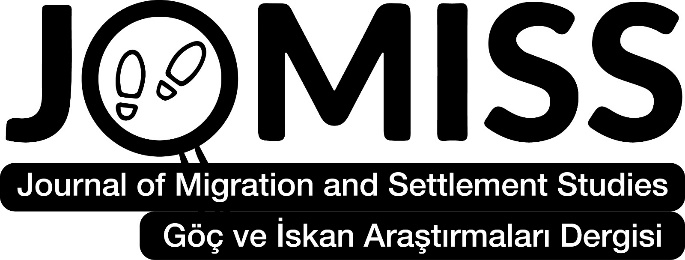 www.jomiss.com.trتأسست مجلة دراسات الهجرة والاستيطان (جوميس) في عام 2023. وهي مجلة دولية محكمة مفتوحة ومتاحة. تنشر الأبحاث العلمية المتعلقة بموضوع الهجرة والاستيطان في مجالات علمية مختلفة كالتاريخ، والأدب، والجغرافيا، وعلم الاجتماع، وعلم النفس، والأنثروبولوجيا، وعلم الآثار، والعلاقات الدولية، والإدارة العامة، والعلوم التربوية، والقانون، والموسيقى، والعلوم الشرعية، والاقتصاد، والفولكلور، وتاريخ الفن، وغيرها من التخصصات. تصدر المجلة مرتين في السنة (كانون الأول وحزيران) كمجلد واحد. تستقبل المجلة الأبحاث المكتوبة باللغتين التركية والإنجليزية، ولا تتقاضى من الباحث أي مقابل مادي كأجرة للنشر. من أجل أرسال البحث إلى المجلة يجب على الباحث إنشاء عضوية مجانية في المجلة على الموقع الإلكتروني. تحكيم البحث يتم من خلال النظام، ويصدر القرار النهائي بشأن النشر في غضون شهرين على أبعد تقدير.تنشر المجلة في عددها الصادر في حزيران الأبحاث التي تم رفعها إلى موقع المجلة حتى تاريخ 15 أيار، وفي عددها الصادر في كانون الأول الأبحاث المرسلة حتى تاريخ 15 تشرين الثاني. هيئة تحرير المجلةProf. Dr. Brema Ely DICKO, Université des Lettres et des Sciences Humaines de Bamako, MaliProf. Dr. Emina Berbić KOLAR, J.J.Strossmayer in Osijek, CroatiaProf. Dr. Qasım HACIYEV, Azerbaycan Milli İlimler Akademisi, AzerbaijanProf. Dr. Mahboob Hussain, University of the Punjab, PakistanProf. Dr. Osman GÜMÜŞÇÜ, Çankırı Karatekin University, TürkiyeProf. Dr. Redžep ŠKRİJELJ, Novi Pazar State University, SerbiaProf. Dr. Sadhana MANİK, University of KwaZulu-Natal, South AfricaProf. Dr. Üçler BULDUK, Ankara University, TürkiyeAssoc. Prof. Dr. Baha ÖZTUNÇ, Tokat Gaziosmanpaşa University, TürkiyeDr. Aigul SADYKOVA, Pavlodar Pedagoji University A. Margulan, KazakhistanDr. Marina ALEIXO, University of Minnesota, United States of America للحصول على معلومات مفصلة ، قم بزيارة صفحة المجلة:www.jomiss.com.trProf. Dr. Alpaslan DEMİRجامعة توكات غازي عثمان باشا ، تركيامحرر في مجلة دراسات الهجرة والاستيطان